MATEMATIKA – 3. 4. 2020Leta 14 je bilo zgrajeno rimsko mesto Emona. To je bilo v 1. stoletju.Prva tiskana knjiga v slovenščini je izšla leta 1550, v 16. stoletju.Veste kaj je še posebej zanimivo? Da sva jaz in ti rojena v različnih stoletjih... Ja, jaz sem dejansko iz prejšnjega stoletja, 20., ti pa si rojen v 21. stoletju, ki bo trajalo še naslednjih 79 let. Kaj pa stoletje sploh pomeni?Stoletje je doba, ki traja 100 let.O različnih stoletjih se pogovarjamo oziroma učimo pri družbi. Še enkrat si v časovnem traku (zvezek za družbo) poglej, v katerih stoletjih se je dogajalo posamezno obdobje. Kako pa stoletje določimo? 1. Stoletje je trajalo od leta 0 do leta 99. 2. Stoletje je trajalo od leta 100 do leta 199....9. stoletje je trajalo od leta 800 do leta 899.    	... 20. stoletje je trajalo od leta 1900 do 1999. 21. stoletje traja od leta 2000 in bo trajalo do leta 2099.Si bil pozoren na rdeče obarvane števke? Leto 1678 se torej nahaja v _____ stoletju?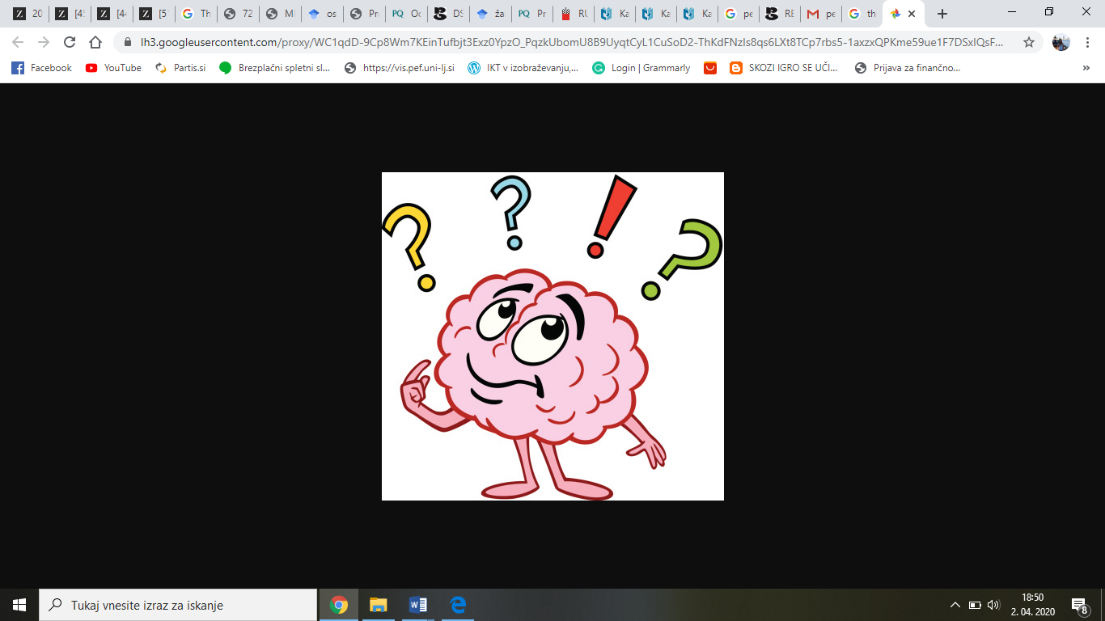 Pogledamo prvi dve števki, ki predstavljata število stotic. To je 16. Drugo od števk povečamo za 1 – dobimo torej 17 – 17. stoletje (ker 17. stoletje po vrsti je od leta 1600 do 1699).Leto 856 sodi v _____ stoletje?Število stotic je 8, eno dodamo in že vemo, da je to 9. stoletje.DEJAVNOSTV SDZ na strani 104 si dobro preberi besedilo na modri podlagi in si oglej preglednico. Razumeš, kako se določa stoletje? Potem se brez težav lahko lotiš nalog, ki se nahajajo na naslednjih straneh SDZ (104 – 106). Pri reševanju boš ponovil še nekaj znanja iz družbe! Krasno, kajne?